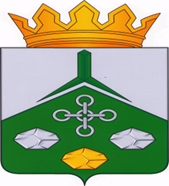 СОВЕТ МУНИЦИПАЛЬНОГО РАЙОНА«НЕРЧИНСКО-ЗАВОДСКИЙ РАЙОН»ЗАБАЙКАЛЬСКОГО КРАЯРЕШЕНИЕ               24.06. 2022 года  					   		№ 66с. Нерчинский ЗаводО досрочном прекращении полномочий депутатов Совета муниципального района «Нерчинско-Заводский район» 7 созываВ соответствии с Федеральным законом № 131-ФЗ от 06.10.2003 г. «Об общих принципах организации местного самоуправления в Российской Федерации», Уставом муниципального района «Нерчинско-Заводский район» Совет муниципального района «Нерчинско-Заводский район»Решил:Прекратить досрочно полномочия депутатов 7 созыва Бахаревой Светланы Александровны, Дементьевой Светланы Владимировны, Зоркольцевой Марины Валерьены в связи с отставкой по собственному желанию. Настоящее решение передать в Избирательную комиссию муниципального района «Нерчинско-заводский район» Настоящее решение вступает в силу на следующий день после его официального опубликования (обнародования).Настоящее решение опубликовать (обнародовать) на официальном сайте администрации муниципального района «Нерчинско-Заводский район»: https://nerzavod.75.ru/ и  в газете «Советское Приаргунье». Председатель Совета                                              МР «Нерчинско-Заводский район»                                          И.В. Ерохина                             